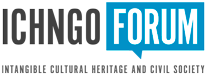 2017 Elections  Electoral Rules The Electoral Board was designated to organize the election to the Steering Committee in 2017, according to the decisions adopted by the General Meeting of the ICH NGO Forum in Addis Abeba on November 28, 2016. Candidates are invited to submit their application no later than November 5 2017 according to the following rules.The ICH NGO Forum has to elect three members of the Steering Committee, one for each of the following UNESCO electoral regions: Latin America and the Caribbean Islands, Arab Countries, Eastern Europe.Election will take place on December 6, 2017 in Jeju (Republic of Korea) during the ICH NGO Forum General Meeting. The polling will be carried out by members of the Electoral Board.  Only individuals who are present at the Forum General Meeting of December 2017 can be elected Steering Committee members.Candidates must represent an accredited NGO with its headquarters in the region, or an accredited NGO whose main activity is situated in the region, or an international NGO working in the region.If no accredited NGO with its headquarters in the region to be represented proposes a candidate, individuals representing either an NGO whose main activity is situated in the region, or an international NGO working in that region can also be candidates and shall submit their application no later than November 5 2017. Those candidates will only be elected in the absence of a representative of an NGO with its headquarters in the region.NGOs presenting a candidate can also propose an alternate candidate together with the [full] member, to enable the alternate member to replace the [full] member in case of necessity. The alternate candidate does not need to be present at the Forum General Meeting of December 2017.Steering Committee members are elected for a two-years period and can be reelected only once. The mandate of the Steering Committee members shall start at the end of the IGC session during which he was elected and shall end two years later at the end of the IGC Session.When an NGO will inform the Steering Committee either that his representative elected member of the Steering Committee has, during his mandate, lost contact with the NGO, or that he no longer represents the NGO, this Steering Committee member will immediately lose his quality of member of the Steering Committee, and as the case may be, be substituted by the alternate member elected for his NGO.The desirable profile for candidates is the following:Be member of an accredited NGO under the 2003 Convention; Have participated at a minimum of two sessions of the Governing bodies of the 2003 Convention;Have a good working knowledge of English and/or French, both oral and written, Have access to a good internet connection; Have a reasonable knowledge and be well connected to ICH NGOs, accredited or not, in his region;Be willing to draft and review documents related to the communication tasks of the Committee;Be willing to moderate sessions of the Forum;Be willing to undertake representation activities for the Committee and for the Forum;Have received the approval of his NGO to become member of the Steering Committee. Steering Committe members will be required to participate at regular virtual meetings.Candidatures must be adressed to the Electoral Board (Laurier.Turgeon@hst.ulaval.ca and lgpetit@ens.cat) no later than November 5 2017, using the candidature form and attaching a one to two pages curriculum vitae pointing out ICH related experiences.The Electoral Board will review the candidatures to check that they formally satisfy these rules, will announce the approved candidatures no later than November 12 2017 and shall inform the non selected candidates of the reasons for such rejection.Candidates whose candidature would have been declined after this first formal selection can present objections to the decision of the Electoral Board no later than November 19 2017. The Electoral Board will announce the final official candidates’ list no later than November 23 2017.If there is no eligible candidate for one region, a second call for applications open to NGOs from all regions will be launched November 12 2017 and will close by the 22nd of November 2017. The Electoral Board will announce the official candidates’ list no later than November 28 2017. Each NGO can vote for only one candidate per electoral region. The election will take place by secret ballot.Candidates receiving most votes will be elected to the Steering Committee. If two or more candidates for the same region receive the same number of votes, a second round of voting will be organized. If two or more candidates receive an equal number of votes after this second round, they will be drawn. In case of a resignation of a member or of the loss of his membership in the Steering Committee, as provided in article 8 of these rules, and in the absence of an alternate member, the candidate receiving the second most votes for the region will become member of the Steering Committee.If an NGO’s accreditation is not renewed during the mandate of a member of the Steering Committee, a new member from the same region will be elected at the following elections.